Ohio Humanities Final Report Form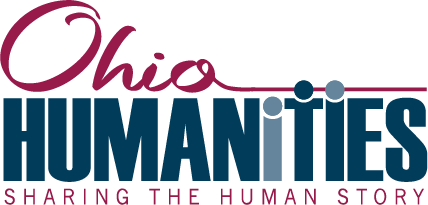 Within 90 days of the end of your grant period, please submit a final report to Ohio Humanities.  Our organization uses information from the report in several ways:  to help individuals and groups throughout Ohio learn from your experience; to evaluate and advocate for public humanities programs; and to report to the National Endowment for the Humanities on Ohio Humanities-funded projects.After reviewing and approving the report, Ohio Humanities will make a final disbursement of grant funds.  Please be patient; the process may take a few weeks.A Completed Final Report Includes:1.	The Project Director’s ReviewPlease use the enclosed form and include a written review answering the attached questions.2.	The Evaluator Review (not required for monthly and planning-grants if the proposal did not include an independent evaluator)Your evaluator should review the overall project in light of its stated goals, highlighting strengths and weaknesses and recommending ways to improve future projects.  The evaluator should address the following:How effective was the program in fulfilling the planners’ expectations?How did the audience respond to the program? The evaluator should review any audience surveys.Was the presentation of the humanities appropriate to the needs of the audience?Discuss the effectiveness of speakers, activity leaders, media products, or exhibit text. Evaluate the accuracy of the content. Was the necessary context provided? Did the interpretation enhance the experience? 3.	Additional Documentation	Please include one copy of:photographs or other illustrations of the program we encourage the submission of digital photographs or other materialsthese items may be emailed to your program officer or included on a CD with the final report please note any limitations on the use of digital items included in the final report packetany project-related published materials, including programs, study guides, or booksone copy of all publicity materials such as flyers, posters, press releases, or press clippingsfor media projects, provide one copy of electronic media productions on CD or DVD, or include a link to the release version of digital media projectcopies of letters sent to all legislators informing them of your award (if not already submitted)list of all attendees and participants with names, mailing addresses, email addresses (if not already submitted)4.	Financial Report	A complete report will include:A signed Final Budget Form (appendix 1)Many project directors find it easier to complete the forms itemizing grant expenses and cost share before beginning the Final Budget Form.  Please call our staff if you have questions as you complete these forms. This information is important to Ohio Humanities’ accounting for its use of public funds, and the remainder of your grant funds cannot be disbursed until the forms have been received and approved by Ohio Humanities.Project Director’s Review 						Ohio Humanities grant number ___________1.  Sponsoring Organization: ________________________________________________________________________2.  Project Title: ___________________________________________________________________________________3.  We certify that the information in the report is true and correct:Project Director ____________________________________________________________________________________			Name					Signature					DateAuthorizing Official _________________________________________________________________________________			Name					Signature					Date4. Final Budget Form Data: Grant Amount Awarded:	________________________Total Cost Sharing Reported:	________________________Total Grant Expenses: 		________________________5. Audience Data:Estimate total attendance for all events:			_______________________What was your audience estimate in the proposal?	_______________________Project Event(s) or Activities: Provide a list of program events as they actually occurred.  Please include event title, date and time, location with a street address, and number of attendees for each event or component. You may choose to use a separate sheet instead.6.  Media Audience: If a media project, indicate the broadcast outlet used and airdate. Estimate the total number of people reached.Broadcast Outlets: __________________________________		Dates of Broadcast: _________________________________	Total Audience: ____________________________________	7.  Audience group(s): Check as appropriate.8. Humanities Professionals and Topics Covered: Identify the number of humanities professionals or scholars who were involved in any phase of your project in S row. Please highlight any topics covered by your project in T row.9. Project Format(s): Check the three most appropriate.Please respond to questions 10-13 on a separate sheet(s)10. Describe the content of your program. Evaluate how well each component contributed to the overall experience.Provide a narrative that describes the key aspects of the activities, events, or presentations that comprised the project. You may choose to address some or all of the following:What was the most important information communicated? What themes were addressed? How well were the themes illustrated?How well did this program develop a greater appreciation of the humanities (or a particular discipline)? Discuss the effectiveness of speakers, activity leaders, media products, or exhibit text. Evaluate the accuracy of the content. Was the necessary context provided? Did the interpretation enhance the experience? Did they command the audience’s attention?  Describe the extent and nature of audience interaction during the program.Discuss the impact of this project on the sponsoring organization and the local community.Were you able to leverage additional community support or funding for this project or your organization because of Ohio Humanities funding. Please elaborate.11. What aspects of your project contributed most to its success or failure and why?  You may want address planning, promotion, fundraising, implementation, evaluation, etc.12. What would you change or do differently in future?13. To highlight your project, please send us any significant quotes, pictures, or descriptions of memorable moments. We are especially interested in learning about the active involvement of members of your community as they engage with the humanities.DateTimeEvent TitleEvent Location: Please include street addresses for all locations.City, County, Zip CodeAudience CountAgeRace and EthnicityLocationAge: Under 18African-American (Black)Large City Age: 18-24 (College age)Asian-AmericanSmall CityAge: 25-40 (Young Adult)Caucasian (White)SuburbanAge: 40-65 (Adult)Hispanic or Latin AmericanRuralAge: 65 and older (Older Adult)Native AmericanMulti-state or nationalOther: ____________________Other: ___________________Other: ______________________TSTSTSAfrican-American StudiesEnvironmental StudiesLatin American StudiesAnthropologyFolklore / FolklifeLaw & JurisprudenceArcheologyGeographyLinguisticsCivic EngagementHistoryLiteratureCivicsHistory - AmericanLiterature - AmericanClassics / MythologyHistory - OhioMaterial Culture StudiesCultural / Ethnic StudiesHistory - EuropeanAmerican StudiesCultural / Heritage TourismHistory & Criticism ArtsOral HistoryDigital HumanitiesJewish StudiesPhilosophyDisability StudiesJournalism / Media StudiesSocial ScienceEducationLanguagesGender/Sexuality StudiesChautauqua (e.g. living history presentations, history theater)Media Project – RadioConference, Symposium, Seminar, WorkshopMedia Project – Technology, DigitalDiscussion ProgramPreservation and Access to ResourcesExhibitionProjects in LibrariesFestival / FairProjects in MuseumsK-12 Teacher Project (Educator Enrichment)PublicationsLiteracy ProjectSpeakers BureauLocal History Projects Student ProjectsMedia Project – Film, Photo, Television, Video